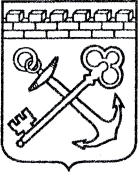 АДМИНИСТРАЦИЯ ЛЕНИНГРАДСКОЙ ОБЛАСТИКОМИТЕТ ЭКОНОМИЧЕСКОГО РАЗВИТИЯ И ИНВЕСТИЦИОННОЙ ДЕЯТЕЛЬНОСТИЗАКЛЮЧЕНИЕОБ ОЦЕНКЕ РЕГУЛИРУЮЩЕГО ВОЗДЕЙСТВИЯПРОЕКТА АКТА«___»_________________2015 г. ________________________Комитет экономического развития и инвестиционной деятельности Ленинградской области (далее – Уполномоченный орган) во исполнение областного закона № 5-оз от 16.02.2015 года «О проведении оценки регулирующего воздействия проектов нормативных правовых актов Ленинградской области
и экспертизы нормативных правовых актов Ленинградской области»
и в соответствии с пунктом 2.2. Порядка проведения процедур оценки регулирующего воздействия проектов нормативных правовых актов Ленинградской области и экспертизы нормативных правовых актов Ленинградской области, утвержденного постановлением Правительства Ленинградской области
от 23.04.2015 года № 124, (далее – Порядок проведения процедур оценки регулирующего воздействия), рассмотрел проект постановления Правительства Ленинградской области «Об определении размера вреда, причиняемого тяжеловесным транспортным средством, в случае движения указанного транспортного средства по автомобильным дорогам общего пользования регионального или межмуниципального значения» (далее - проект акта), подготовленный и направленный для подготовки настоящего заключения комитетом по дорожному хозяйству Ленинградской области (далее – регулирующий орган), № 14-6785/15-1-0 от 24.11.2015 года, № 14-7939/15-0-0 от 12.12.2015 года.Проект акта направлен регулирующим органом для подготовки заключения об оценке регулирующего воздействия повторно.Информация об оценке регулирующего воздействия проекта акта размещена регулирующим органом на официальном портале: orv.lenreg.ru.Согласно пункту 7 статьи 12 Федерального закона от 08.11.2007 № 257-ФЗ «Об автомобильных дорогах и о дорожной деятельности в Российской Федерации и о внесении изменений в отдельные законодательные акты Российской Федерации» к полномочиям органов государственной власти субъектов Российской Федерации в области использования автомобильных дорог и осуществления дорожной деятельности относится определение размера вреда, причиняемого тяжеловесными транспортными средствами при движении по автомобильным дорогам регионального или межмуниципального значения.Правительством Российской Федерации принято постановление от 09 января 2014 года № 12 «О внесении изменений в некоторые акты Правительства Российской Федерации по вопросам перевозки тяжеловесных грузов по автомобильным дорогам Российской Федерации», вступившее в силу с 01 июля 2015 года (далее – постановление Правительства Российской Федерации № 12). Постановлением Правительства Российской Федерации № 12 утверждена методика расчета размера вреда, причиняемого транспортными средствами, осуществляющими перевозки тяжеловесных грузов по автомобильным дорогам Российской Федерации (далее – Методика).С учетом изложенного возникла необходимость в корректировке показателей размера вреда, причиняемого транспортными средствами, осуществляющими перевозки тяжеловесных грузов, при движении по автомобильным дорогам общего пользования регионального или межмуниципального значения Ленинградской области, установленных постановлением Правительства Ленинградской области от 22.04.2010 № 97 (далее постановление Правительства Ленинградской области № 97).Целью предлагаемого правового регулирования является пополнение областного бюджета Ленинградской области за счет денежных средств, собранных в счет возмещения вреда, причиняемого тяжеловесными транспортными средствами.Проблема, на решение которой направлено предлагаемое правовое регулирование, заключается в стимулировании владельцев транспортных средств, осуществляющих перевозки тяжеловесных грузов по автомобильным дорогам общего пользования регионального значения Ленинградской области, на осуществление оплаты в бюджет Ленинградской области возмещения вреда, причиняемого автомобильным дорогам общего пользования от перевозок тяжеловесных грузов по региональным или межмуниципальным автомобильным дорогам;в необходимости корректировки показателей размера вреда, определенных постановлением Правительства Ленинградской области № 97 и соответствия их Методике.Согласно Методике исходное значение размера вреда, причиняемого транспортными средствами, при превышении допустимых осевых нагрузок для автомобильной дороги на 5 процентов, и постоянные коэффициенты для региональных или межмуниципальных и муниципальных автомобильных дорог устанавливаются органами государственной власти субъектов Российской Федерации и органами местного самоуправления соответственно.Исходное значение размера вреда и постоянные коэффициенты участвуют непосредственно при расчете значений размера вреда, причиняемого транспортными средствами, при превышении значений допустимых осевых нагрузок на одну ось.В случае применения численных значений вреда, применяемых для федеральных дорог согласно Методике, размер вреда, подлежащий компенсации грузоперевозчиками становится кратно больше, чем средний платеж, на который они могу рассчитывать за перевозку собственно груза.Таким образом, соответствующая плата за вред становится запретительной даже для минимального перегруза в 5,5%, при сложившихся расценках за перевозки грузов в Ленинградской области. Поэтому в проекте акта предлагается применить значения размера вреда отличные от применяемых для федеральных дорог (таблица 1 проекта акта). При таких расценках перегруз станет допустимым, но за это придется заплатить разумную плату.В 2014 году регулирующим органом выдано 1107 специальных разрешений на перевозку тяжеловесных грузов по автомобильным дорогам регионального значения, за 9 мес. 2015 года - 830 разрешений. С учетом того, что возмещение вреда автомобильным дорогам общего пользования регионального значения Ленинградской области, причиняемого тяжеловесными транспортными средствами, при получении специальных разрешений на перевозку таких грузов производится ориентировочно 8-10% владельцев транспортных средств, можно приблизительно предположить, что число таких транспортных средств составляет 11-14 тыс. автомобилей.По данным комитета финансов Ленинградской области:за 2013 год от владельцев тяжеловесных транспортных средств за получение специальных разрешений в областной бюджет поступили денежные средства в сумме 10 025 800 руб.;за 2014 год размер указанных денежных средств составил 11 337 028 руб.;за 9 месяцев 2015 года - 7 643 100 руб. (прогноз на конец года - 10 190 800 руб.).Можно предположить, что размер поступлений в областной бюджет от применения новых размеров вреда может увеличиться приблизительно на 5,0 млн. руб. Точную динамику поступлений в областной бюджет от выдачи специальных разрешений можно проследить только по результатам работы за 2016 год и последующие годы.На основе проведенной оценки регулирующего воздействия проекта акта с учетом информации, представленной регулирующим органом в предварительном заключении по итогам оценки регулирующего воздействия, Уполномоченным органом установлено:1. Регулирующим органом соблюдён Порядок проведения процедур оценки регулирующего воздействия:в рамках публичного обсуждения соответствующие уведомления были направлены в Уполномоченный орган, Ленинградскую областную Торгово-промышленную палату, Ленинградское областное региональное отделение Общероссийской  общественной организации «Деловая Россия», региональное отделение Общероссийской общественной организации малого и среднего предпринимательства «Опора России» по Ленинградской области, региональное объединение работодателей «Союз промышленников и предпринимателей Ленинградской области», Уполномоченному по защите прав предпринимателей в Ленинградской области.В соответствии с пунктами 2.2.5, 2.2.6 Методики проведения оценки регулирующего воздействия, утвержденной Приказом №17 от 13 мая 2015 года комитетом экономического развития и инвестиционной деятельности Ленинградской области (далее - Методика), Уполномоченный орган сообщает, что уведомления необходимо направлять во все общественные организации, с которыми заключено соглашение о взаимодействии при проведении процедур оценки регулирующего воздействия в Ленинградской области, в том числе в некоммерческую организацию «Американская торговая палата»;в соответствии с пунктом 4.3 Порядка проведения процедур оценки регулирующего воздействия регулирующий орган провел круглый стол с участниками процедуры ОРВ;по итогам проведения публичного обсуждения получено шесть предложений, одно из которых получено от Уполномоченного органа, пять – от Ленинградской областной торгово-промышленной палаты. Ленинградской областной торгово-промышленной палатой выраженно негативное отношение к предложенному регулированию.Свод замечаний и предложений, предварительное заключение об оценке регулирующего воздействия проекта акта размещены на официальном портале www.orv.lenreg.ru.По итогам публичного обсуждения Уполномоченный органом был сделан вывод о наличии в проекте акта положений, приводящих к возникновению необоснованных расходов субъектов предпринимательской и инвестиционной деятельности. Размер вреда, причиняемого тяжеловесным транспортным средством, при движении указанного транспортного средства по автомобильным дорогам общего пользования регионального или межмуниципального значения вследствие превышения допустимых осевых нагрузок на каждую ось транспортного средства завышен по сравнению с постановлением Правительства Ленинградской области № 97.Уполномоченный орган рекомендовал регулирующему органу доработать проект акта с учетом действующего среднего размера вреда, причиняемого тяжеловесным транспортным средством, при движении указанного транспортного средства по дорогам общего пользования регионального или межмуниципального значения.По итогам повторного проведения публичного обсуждения регулирующим органом был доработан проект акта и сделаны следующие выводы:Все значения размера вреда в связи с перегрузкой осей, как единичные, так и средние снижены, либо не изменены с учетом постановления Правительства Ленинградской области № 97.Пример расчета размера платы в счет возмещения вреда.Автомобиль-самосвал КамАЗ-65111. Полная масса - 24,5 тонн, вес груза - 14,0 тонн, нагрузки на оси: 6,0+9,25+9,25 тонн. Расстояния между осями: 3,34+1,32 м. Допустимая нагрузка на переднюю ось - 9 тонн, на каждую из сдвоенных осей — по 8 тонн. На задних осях двускатные колеса.Автомобильная дорога рассчитанная под осевую нагрузку 10 тонн/ось.Количество поездок - 1. Длина маршрута - 100 км (обратно - порожний).Численные значения таблиц Постановления Правительства Ленобласти № 97 не исчерпывают всех численных значений, действующей на сегодня методики расчета вреда (они даны в других единицах измерения).Сравнение численных значений Постановления Правительства Ленобласти № 97 (таблица 2) и численных значений проекта акта (таблица 1).При исходных равных значениях для Автомобиля-самосвала КамАЗ-65111:Размер платы в счет возмещения вреда больше, в случае применения федеральных нормативов согласно Методике.Если сравнивать размер платы по Постановлению № 97 и размер платы согласно проекту акта – он будет одинаковый (при превышении осевых нагрузок от 10 до 20).Если превышение предельно допустимых осевых нагрузок на ось транспортного средства свыше 20 и до 30 (включительно) процентов, то владельцу транспортного средства придется заплатить больше по Постановлению № 97 (размер вреда на 100 км – 2135 руб.), чем по проекту акта (размер вреда – 1261 руб.).Проект акта предусматривает снижение расходов физических и юридических лиц при осуществлении предпринимательской деятельности в сфере транспорта в результате приведения показателей размера вреда, используемых для расчета платы, вносимой владельцами тяжеловесных транспортных средств при получении специального разрешения на движение по автомобильным дорогам регионального значения.Перевозка тяжеловесных грузов автомобильным транспортом относится к исключительным способам перевозки грузов и не должна носить массовый характер. В постановлении Конституционного Суда Российской Федерации от 17.07.1998 № 22 отмечено, что устанавливая плату за перевозку грузов, Правительство Российской Федерации тем самым стимулирует перевозчиков к использованию менее вредных для дорожного полотна способов перевозки. Данная мера способствует нормальному функционированию автомобильных дорог.На основе проведенной оценки регулирующего воздействия проекта акта с учетом информации, представленной регулирующим органом, Уполномоченным органом установлено:в проекте постановления Правительства Ленинградской области «Об определении размера вреда, причиняемого тяжеловесным транспортным средством, в случае движения указанного транспортного средства по автомобильным дорогам общего пользования регионального или межмуниципального значения», отсутствуют положения, вводящие избыточные обязанности, запреты и ограничения для субъектов предпринимательской и инвестиционной деятельности или способствующие их введению, а также положения, приводящие к возникновению необоснованных расходов субъектов предпринимательской и инвестиционной деятельности, а также областного бюджета Ленинградской области.Установлено наличие достаточного обоснования решения проблемы предложенным способом регулирования.Таблица 2 (постановление № 97)Таблица 2 (постановление № 97)Таблица 2 (постановление № 97)Таблица 1 (проект акта)Таблица 1 (проект акта)Таблица 1 (проект акта)Действующее значениеПриведенное значениеПриведенное значениеВариант 1 применения дефляторов Вариант 2 применения дефляторов6 т/ось10т/ось11,5 т/ось9901368136313511144990119516511645163113801195213529502939172114561261338046704653180215251320438560586036188415941380557076957667197216691445Пример 112345Автомобиль-самосвал КамАЗ-65111.Постановление№ 97По федеральным нормативамПо проекту актаS=1S=1S=1Расчет:Допускаемая полная массатонн252525Полная масса24,524,524,5Превышения по полной массе000Размер вреда по полной массе (выбор по таблице)руб./100 км000Допускаемая осевая нагрузкатонн888Превышения по осевым нагрузкам%15,62515,62515,625Размер вреда по осевым нагрузкам (выбор по таблицам)руб./100 км119538151195Размер платы в счет возмещения вреда:3742.6611948.333742.66где:количество осей с превышением допускаемой осевой нагрузкишт.222количество поездокшт.111длина маршрута в 100 кмсотникм111Базовый текущего года 2015 (Т-2015) компенсационный индекс1.565966971.565966971.56596697Заместитель ПредседателяПравительства Ленинградскойобласти – председатель комитетаД.Ялов     